Unit 5 Lesson 13: Analicemos errores en sumasWU Exploración de estimación: Varias posiciones (Warm up)Student Task StatementEscribe una estimación que sea:1 Comparemos cálculosStudent Task StatementEncuentra el valor de . Explica o muestra cómo razonaste.Elena y Andre encontraron el valor de . ¿Con quién estás de acuerdo? Explica o muestra cómo razonaste.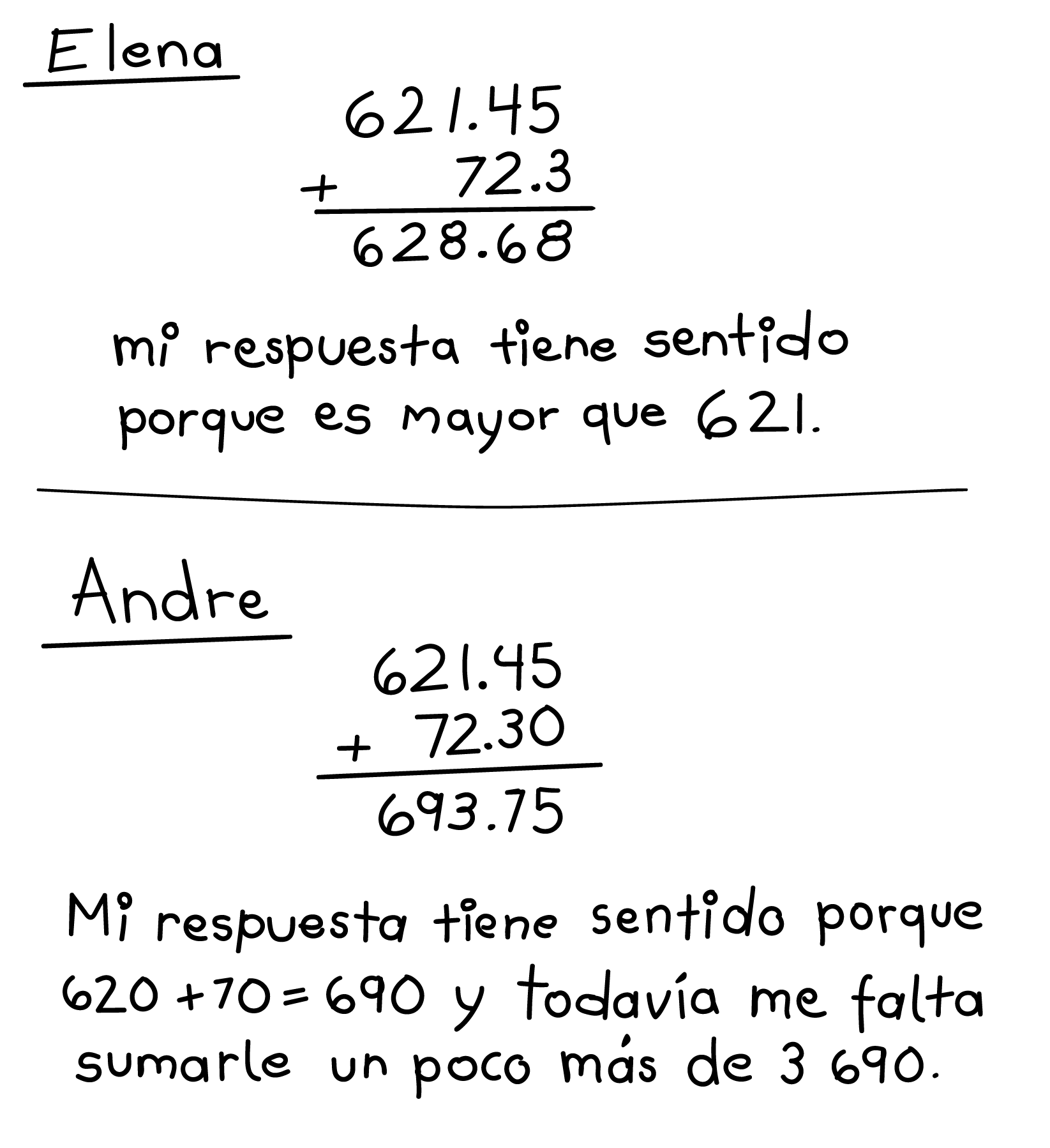 2 Mismos dígitos, distintas sumasStudent Task StatementEncuentra el valor de cada expresión. Explica o muestra cómo razonaste.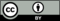 © CC BY 2021 Illustrative Mathematics®muy bajarazonablemuy alta